INTERNATIONAL CONFERENCE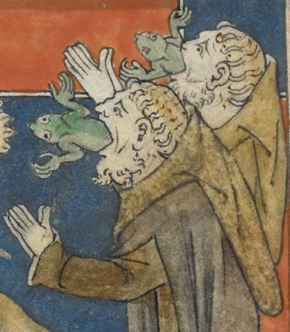 SOCIAL COMMUNICATIONIN MEDIEVAL EUROPELisbon, December 3-5, 2018REGISTRATION FORMPersonal data:First Name:Last Name:NIF: Institutional affiliation:Postal address: E-mail:Registration fee (mark one option): 75 €: Participation with paper 30 €: Attendance – general public 25 €: Attendance – students (proof of student status required, e.g. university card)Acknowledgement receipt: Yes NoPayment must be made by bank transfer to:NIB: 0781 011200000006399 80IBAN: PT50 0781 011200000006399 80SWIFT: IGCPPTPLBANK NAME:  Agência de Gestão da Tesouraria e da Dívida Pública – IGCP, E.P.E.BANK ADRESS:  Av. Da República, 57 – 6º,  1050-189,  LisboaPAYEE:  Faculdade de Ciências Sociais e HumanasIt is mandatory to include in your bank transfer a reference to the conference identification code and your name [e.g. “CC610244-IEM-Colóquios-SOCIALCOM-Your Name].To complete the registration a copy of proof of payment must be sent together with this form to socialcom2018@gmail.com. The subject of the email must have the colloquium acronym, payment reference, and your first and last name[e.g.: SOCIALCOM - proof of registration payment: LASTNAME, FIRSTNAME].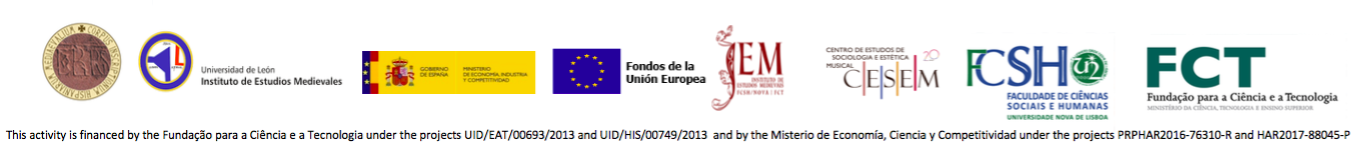 